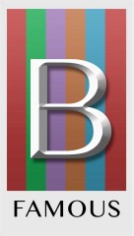 WICHTIGE PRODUKTHINWEISE – BITTE UNBEDINGT VOR GEBRAUCH LESEN!ACHTUNG! – Um jede Erstickungsgefahr zu vermeiden, bitte die Folie von Kindern und Neugeborenen unbedingt fernhalten. Diese Folie ist kein Spielzeug!Die losen Kissen sind nicht waschbar! Weder der Stoff, noch das Inlet sind dafür ausgerüstet.Armlehnen und Rückenelemente sind nicht als Sitzplätze geeignet. Diese Elemente können bei zu starker Belastung beschädigt werden! Dies fällt dann nicht unter die Gewährleistung des Herstellers.Um Beschädigungen an Ihrem Fußboden oder an dem Polstermöbel zu vermeiden und damit bei dem Möbel eine leichtgängige Funktion gewährleistet ist, ist es dringend erforderlich, dass alle Füße mit einem für Ihren Fußboden passendem Schutzgleiter ausgestattet werden. Für Beschädigungen an Ihren Fußboden kann der Hersteller des Möbels keine Gewährleistung übernehmen.Wir empfehlen für Teppichbodenbeläge Metall- oder Plastikgleiter und für alle Hartböden (Parkett, Laminat, usw.) Filzgleiter.Sofern das Möbelstück nach dem Aufbau von seinem Platz weggerückt werden soll, muss dieses unbedingt angehoben und getragen werden, da sonst die Füße ausbrechen können. Dafür wird der Hersteller keine Gewährleistung übernehmen.STOFFEIGENSCHAFTEN – KUNSTLEDERKunstleder ist ein hochwertiges Qualitätsprodukt, das in einem besonders aufwendigen Verfahren hergestellt wird. Erfüllt alle Anforderungen der DIN 61010/98 Möbelstoffe für den Wohnbereich.Kunstleder besteht aus verschiedenen Materialien.Kunstleder vereint viele positive Eigenschaften wie:pflegeleicht,strapazierfähig,weicher und angenehmer Griff,langlebighautsympathisch,umweltfreundlich hergestelltTextilleder.Dieses hochwertige Lederimitat unterliegt einer strengen Qualitätskontrolle.PFLEGEHINWEISEPolstermöbel bitte vor direkter Sonneneinstrahlung schützen.Zur Pflege einfach die Oberfläche regelmäßig mit lauwarmen Wasser und einem feuchten Tuch abwischen. Empfehlenswert ist hierbei die Verwendung eines handelsüblichen Mikrofasertuchs.Flecken sollten schnellstens entfernt werden, um bleibende Rückstände zu vermeiden.Bei der Reinigung niemals Fleckenentferner, lösungsmittelhaltige oder scheuernde Mittel einsetzen. Ebenso dürfen keine fett- und ölhaltige Pflegemittel eingesetzt werden.Grundsätzlich gilt: Eine regelmäßige und sachgemäße Pflege wird Ihnen eine lange und andauernde Freude an Ihren Polstermöbel bescheren.www.b-famous.eu